от 23 августа 2019 года										№ 923Об утверждении Положения о порядке предоставления субсидий 
на возмещение части затрат на приобретение оборудования и техникиВ соответствии со статьей 78 Бюджетного Кодекса Российской Федерации, Уставом городского округа город Шахунья Нижегородской области, решением Совета депутатов городского округа город Шахунья Нижегородской области «О бюджете городского округа город Шахунья Нижегородской области на очередной финансовый год», в рамках реализации муниципальной программы «Развитие агропромышленного комплекса городского округа город Шахунья Нижегородской области», утвержденной постановлением администрации городского округа город Шахунья Нижегородской области от 25 марта  2019 года № 306,  в целях укрепления экономического положения сельскохозяйственных товаропроизводителей, организаций агропромышленного комплекса, эффективного использования средств бюджета, администрация  городского округа город Шахунья Нижегородской области п о с т а н о в л я е т:1. Утвердить прилагаемое Положение о порядке предоставления субсидий на           возмещение части затрат на приобретение оборудования и техники.2. Настоящее постановление вступает в силу со дня подписания и распространяет                   свое действие на правоотношения, возникшие с 1 января 2019 года.     3. Начальнику общего отдела администрации городского округа город Шахунья Нижегородской области обеспечить размещение настоящего постановления на официальном Интернет сайте администрации городского округа город Шахунья Нижегородской области.4. Контроль за исполнением настоящего постановления возложить на начальника управления сельского хозяйства администрации городского округа город Шахунья Нижегородской области Соколова С.И.Глава местного самоуправлениягородского округа город Шахунья							  Р.В.КошелевУтвержденопостановлением администрациигородского округа город ШахуньяНижегородской областиот 23.08.2019 г. № 923ПОЛОЖЕНИЕо порядке предоставления субсидий на возмещение части затрат 
на приобретение оборудования и техникиОбщие положения.1.1. Настоящее Положение разработано в соответствии со статьёй 78 Бюджетного Кодекса Российской Федерации, Уставом городского округа город Шахунья Нижегородской области (далее - городской округ) и решением Совета депутатов городского округа город Шахунья Нижегородской области «О бюджете городского округа город Шахунья Нижегородской области на очередной финансовый  год» и определяет  механизм, а также цели, порядок и условия  предоставления субсидий  на возмещение части затрат на приобретение оборудования и техники. 1.2. Под оборудованием для целей настоящего Положения понимается новое (неэксплуатировавшееся) оборудование, соответствующее Общероссийскому классификатору продукции по видам экономической деятельности ОК 034-2014 (КПЕС 2008), утвержденному приказом Росстандарта от 31 января 2014 г. № 14-ст: - объединенное в общую технологическую линию по сушке и очистке зерна оборудование по номенклатуре, определенной кодами 28.93.16.000 «Сушилки для сельскохозяйственных продуктов», 28.93.20.000 «Машины для очистки, сортировки или калибровки семян, зерна или сухих бобовых культур», 28.93.13.111 «Сепараторы зерноочистительные», 28.93.13.112 «Аспираторы и сортирующие устройства», 28.93.13.114 «Триеры», 28.22.17 «Подъемники и конвейеры пневматические и прочие непрерывного действия для товаров или материалов», 27 «Оборудование электрическое» (далее - стационарное оборудование по сушке и очистке зерна); - оборудование по номенклатуре, определенной кодами 28.93.16.000 «Сушилки для сельскохозяйственных продуктов» (далее - передвижное оборудование по сушке зерна); - объединенное в общую технологическую линию оборудование по производству витаминно-травяной муки по номенклатуре, определенной кодами 28.93.16.000 «Сушилки для сельскохозяйственных продуктов», 28.21.11.111 «Горелки газовые», 28.21.11.112 «Горелки жидкотопливные», 28.30.83.110 «Дробилки для кормов», 29.32.30.170 «Системы охлаждения, их узлы и детали», 28.93.13.143 «Прессы для гранулирования комбикормов», 28.22.17 «Подъемники и конвейеры пневматические и прочие непрерывного действия для товаров или материалов», 27 «Оборудование электрическое» (далее - оборудование по производству витаминно-травяной муки); - жатки кукурузные для уборки кукурузы на зерно и плющилки зерна (вальцевые мельницы) по номенклатуре, определенной кодами 28.30.59.112 «Жатки рядковые» и 28.93.13.133 «Машины плющильные» (далее - жатки кукурузные и плющилки зерна (вальцевые мельницы)); - роботизированные доильные установки по номенклатуре, определенной кодом 28.30.82.110 «Установки доильные» (далее - роботизированные доильные установки); - мульчеры-ротоваторы по номенклатуре, определенной кодом 28.30.86 «Оборудование для сельского хозяйства, садоводства, лесного хозяйства, птицеводства или пчеловодства, не включенное в другие группировки. Под техникой для целей настоящего Положения понимается новая (неэксплуатировавшаяся) техника, соответствующая Общероссийскому классификатору продукции по видам экономической деятельности ОК 034-2014 (КПЕС 2008), утвержденному приказом Росстандарта от 31 января 2014 г. № 14-ст, по номенклатуре, определенной кодами 28.22.18.240 «Погрузчики для животноводческих ферм», 28.22.18.241 «Погрузчики для животноводческих ферм специальные», 28.22.18.242 «Погрузчики для животноводческих ферм грейферные», 28.22.18.246 «Погрузчики универсальные сельскохозяйственного назначения», 28.22.18.249 «Погрузчики для животноводческих ферм прочие», 28.30.2 «Тракторы для сельского хозяйства прочие», 28.92.5 «Тракторы гусеничные», 28.30.3 «Машины и оборудование сельскохозяйственные для обработки почвы», 28.30.5 «Машины для уборки урожая», 28.30.6 «Устройства механические для разбрасывания или распыления жидкостей или порошков, используемые в сельском хозяйстве или садоводстве», 28.30.7 «Прицепы и полуприцепы самозагружающиеся и саморазгружающиеся для сельского хозяйства», 28.30.86.110 «Оборудование для сельского хозяйства, не включенное в 4 другие группировки», 29.10.4 «Средства автотранспортные грузовые», 29.10.59.230 «Средства транспортные для перевозки нефтепродуктов», 29.10.59.240 «Средства транспортные для перевозки пищевых жидкостей», 29.10.59.390 «Средства автотранспортные специального назначения прочие, не включенные в другие группировки», 29.20.23.190 «Прицепы и полуприцепы прочие, не включенные в другие группировки» (далее - техника). Под первоначальным взносом по договору лизинга на приобретение оборудования для целей настоящего Положения понимается первый единовременный платеж, предусматривающий авансовые выплаты, страховые взносы и арендную плату за первый год пользования оборудованием и другие платежи, установленные условиями заключенного договора лизинга, но не более 50 процентов от стоимости предмета лизинга для стационарного оборудования по сушке и очистке зерна, оборудования по производству витаминно-травяной муки и мульчеров-ротоваторов, не более 25 процентов от стоимости предмета лизинга для жаток кукурузных и плющилок зерна (вальцевых мельниц), не более 40 процентов от стоимости предмета лизинга для роботизированных доильных установок и не более 30 процентов от стоимости предмета лизинга для передвижного оборудования по сушке зерна. В случае если фактический первоначальный взнос по договору лизинга превышает вышеуказанный процент от стоимости предмета лизинга, то для целей настоящего Положения применяется расчетный первоначальный взнос: 50 процентов от стоимости предмета лизинга для стационарного оборудования по сушке и очистке зерна, оборудования по производству витаминно-травяной муки и мульчеров-ротоваторов; 25 процентов от стоимости предмета лизинга для жаток кукурузных и плющилок зерна (вальцевых мельниц); 40 процентов от стоимости предмета лизинга для роботизированных доильных установок и 30 процентов от стоимости предмета лизинга для передвижного оборудования по сушке зерна.Под первоначальным взносом по договору лизинга на приобретение техники для целей настоящего Положения понимается первый единовременный платеж, предусматривающий авансовые выплаты, страховые взносы и арендную плату за первый год пользования техникой и другие платежи, установленные условиями заключенного договора лизинга, но не более 20% от стоимости предмета лизинга. В случае если фактический первоначальный взнос по договору лизинга превышает вышеуказанный процент от стоимости предмета лизинга, то для целей настоящего Положения применяется расчетный первоначальный взнос 20 процентов от стоимости техники. 1.3. Субсидии носят целевой характер и предоставляются на безвозмездной и безвозвратной основе.Субсидии предоставляются в целях возмещения части затрат (без учета налога на добавленную стоимость) в связи с приобретением для собственных нужд получателями субсидий, указанных в пункте 1.5 настоящего Положения, у производителей, официальных дилеров или поставщиков нового (неэксплуатировавшегося) оборудования и новой (неэксплуатировавшейся) техники.1.4. Субсидии предоставляются на соответствующий финансовый год в пределах бюджетных ассигнований и лимитов бюджетных обязательств, предусмотренных Управлению сельского хозяйства администрации городского округа город Шахунья Нижегородской области.1.5. Субсидии предоставляются организациям, индивидуальным предпринимателям, крестьянским (фермерским) хозяйствам, производящим сельскохозяйственную продукцию, осуществляющим ее первичную и последующую (промышленную) переработку и реализующим эту продукцию, при условии, что в общем доходе от реализации товаров (работ, услуг) таких организаций и индивидуальных предпринимателей доля дохода от реализации произведенной ими сельскохозяйственной продукции, включая продукцию ее первичной переработки, произведенную ими из сельскохозяйственного сырья собственного производства, составляет не менее 50 процентов за календарный год.2. Условия и порядок предоставления субсидий.2.1. Условиями предоставления субсидий являются: 2.1.1. Соответствие получателя требованиям, установленным пунктом 2.8 настоящего Положения. 2.1.2. Соблюдение получателем сроков подачи заявления для предоставления субсидии и представление полного комплекта документов, установленных настоящим Положением. 2.1.3. Получатель обязуется использовать приобретенные в соответствии с настоящим Положением оборудование и технику для собственных нужд на территории Нижегородской области в течение трех лет с даты приобретения.2.1.4. Своевременное представление получателем отчетности о финансово-экономическом состоянии товаропроизводителей агропромышленного комплекса в порядке, установленном разделом 3 настоящего Положения, в течение срока действия соглашения о предоставлении субсидии. Наличие уровня среднемесячной заработной платы у получателей  не ниже полутора величин прожиточного минимума по Нижегородской области для трудоспособного населения за отчетный год (кроме индивидуальных предпринимателей и глав крестьянских (фермерских) хозяйств, не производящих выплат и иных вознаграждений физическим лицам). Величина прожиточного минимума по Нижегородской области для трудоспособного населения за отчетный год определяется как среднее арифметическое величин прожиточного минимума для трудоспособного населения за кварталы отчетного года, установленных Правительством Нижегородской области.В целях субсидирования среднемесячная заработная плата определяется на основании формы отчетности о финансово-экономическом состоянии товаропроизводителей агропромышленного комплекса N 5-АПК за отчетный год (строка 010 графа 4 / строка 010 графа 3) / 12 (кроме крестьянских (фермерских) хозяйств и индивидуальных предпринимателей). Для крестьянских (фермерских) хозяйств и индивидуальных предпринимателей - на основании форм отчетности о финансово-экономическом состоянии товаропроизводителей агропромышленного комплекса N 1-КФХ и N 2-КФХ за отчетный год (N 1-КФХ строка 060 графа 3 / N 2-КФХ строка 182 графа 3) / 12.2.1.5. Получатель обязуется не снижать посевные площади сельскохозяйственных культур по сравнению с отчетным годом, в течение трех лет с даты приобретения указанного оборудования (в случае приобретения в соответствии с настоящим Положением мульчеров-ротоваторов). 2.2. Для получения субсидии получатели представляют в Управление сельского хозяйства следующие документы:- заявление, в котором получатель указывает о своем соответствии (несоответствии) требованиям пункта 2.8 настоящего Положения;- заверенные руководителем (лицом, его замещающим):расчет по форме согласно приложению 1 к настоящему Положению;копии договоров поставки (купли-продажи) и (или) договоров финансовой аренды (лизинга) оборудования и (или) техники; копии платежных поручений, подтверждающих 100% оплату оборудования и (или) техники, а в случае приобретения оборудования и (или) техники по договору финансовой аренды (лизинга) - 100% оплату первоначального взноса по договору финансовой аренды (лизинга); копии паспортов и свидетельств о регистрации приобретенной техники (предоставляются только для техники); копии документов, подтверждающих стоимость предмета лизинга (для оборудования и техники, приобретенной по договорам финансовой аренды (лизинга));копии товарных накладных и счетов-фактур либо универсальных передаточных документов на приобретенные оборудование и (или) технику (для оборудования и техники, приобретенной по договорам поставки (купли-продажи));копии паспортов и свидетельств о регистрации приобретенных комбайнов;копии актов о приеме-передаче оборудования и (или) техники (формы № ОС-1, утвержденная постановлением Госкомстата России от 21 января 2003 г. № 7 (далее - форма № ОС-1).Документы предоставляются в следующие сроки: - по оборудованию и (или) технике, полностью оплаченным в срок до 30 июня текущего года включительно, и введенным в эксплуатацию в соответствии с актом о приеме-передаче оборудования и (или) техники по форме № ОС-1 в 1 полугодии текущего года, - до 15 июля текущего года включительно; - по оборудованию и (или) технике, полностью оплаченным в срок до 30 сентября текущего года включительно, и введенным в эксплуатацию в соответствии с актом о приеме-передаче оборудования и (или) техники по форме № ОС-1 в 3 квартале текущего года, - до 15 октября текущего года включительно; - по оборудованию и (или) технике, полностью оплаченным в срок до 31 декабря отчетного года включительно, и введенным в эксплуатацию в соответствии с актом о приеме-передаче оборудования и (или) техники по форме № ОС-1 в 4 квартале отчетного года, - до 25 января года, следующего за отчетным, включительно. Получатели несут ответственность за достоверность представляемых сведений в соответствии с действующим законодательством. 2.3. Представленные получателем заявление с прилагаемыми документами (далее - документы) регистрируются Управлением  в день их поступления в журнале регистрации.2.4. Управления проверяют соответствие представленных получателями документов условиям настоящего Положения, и при отсутствии оснований для отказа в предоставлении субсидии, указанных в пункте 2.5 настоящего Положения, составляют реестры и в течение пяти дней со дня истечения сроков предоставления получателем документов, предусмотренных пунктом 2.2 настоящего Положения, направляют их в Министерство сельского хозяйства и продовольственных ресурсов Нижегородской области. Субсидии, начисленные в предыдущем году, но не предоставленные получателям, включаются в реестры за 1 полугодие текущего года отдельной строкой.2.5. Основаниями для отказа получателю в предоставлении субсидии являются:несоответствие представленных документов требованиям, определенным пунктом 2.2 настоящего Положения, или непредставление (представление не в полном объеме) указанных документов;недостоверность представленной получателем субсидии информации;несоответствие получателя установленным настоящим Положением требованиям и  условиям предоставления субсидии.В случае выявления оснований для отказа в предоставлении субсидий,  управление направляет получателю письменное уведомление об отказе в предоставлении субсидии с указанием причин отказа2.6. Субсидии на приобретение оборудования предоставляются в следующих размерах:  - при приобретении стационарного оборудования по сушке и очистке зерна в размере 50% от стоимости оборудования, но не более 7500 тыс. рублей;  - при приобретении передвижного оборудования по сушке зерна в размере 30% от стоимости оборудования, но не более 4500 тыс. рублей; - при приобретении оборудования по сушке и очистке зерна на условиях финансовой аренды (лизинга) в размере 100% первоначального взноса по договору лизинга, но не более 7500 тыс. рублей для стационарного оборудования по сушке и очистке зерна и не более 4500 тыс. рублей для передвижного оборудования по сушке зерна; - при приобретении оборудования по производству витаминно-травяной муки в размере 50% от стоимости оборудования, но не более 7500 тыс. рублей; - при приобретении оборудования по производству витаминно-травяной муки на условиях финансовой аренды (лизинга) в размере 100% первоначального взноса по договору лизинга, но не более 7500 тыс. рублей; - при приобретении жаток кукурузных и плющилок зерна (вальцевых мельниц) в размере 25% от стоимости оборудования, но не более 500 тыс. рублей; - при приобретении жаток кукурузных и плющилок зерна (вальцевых мельниц) на условиях финансовой аренды (лизинга) в размере 100% первоначального взноса по договору лизинга, но не более 500 тыс. рублей; - при приобретении роботизированных доильных установок в размере 40% от стоимости оборудования, но не более 5000 тыс. рублей; - при приобретении роботизированных доильных установок на условиях финансовой аренды (лизинга) в размере 100% первоначального взноса по договору лизинга, но не более 5000 тыс. рублей; - при приобретении мульчеров-ротоваторов в размере 50% от стоимости оборудования, но не более 1500 тыс. рублей; - при приобретении мульчеров-ротоваторов на условиях финансовой аренды (лизинга) в размере 100% первоначального взноса по договору лизинга, но не более 1500 тыс. рублей. Субсидии на приобретение техники предоставляются в следующих размерах: - при приобретении трактора с мощностью двигателя до 150 лошадиных сил в размере 10% от стоимости техники, но не более 100 тыс. рублей; - при приобретении трактора с мощностью двигателя до 150 лошадиных сил на условиях финансовой аренды (лизинга) в размере 50% первоначального взноса по договору лизинга, но не более 100 тыс. рублей; - при приобретении трактора с мощностью двигателя от 150 до 250 лошадиных сил, либо зерноуборочного комбайна с мощностью двигателя до 250 лошадиных сил, либо самоходного кормоуборочного комбайна в размере 10% от стоимости техники, но не более 500 тыс. рублей; - при приобретении трактора с мощностью двигателя от 150 до 250 лошадиных сил, либо зерноуборочного комбайна с мощностью двигателя до 250 лошадиных сил, либо самоходного кормоуборочного комбайна, либо погрузчика, либо посевного комплекса на условиях финансовой аренды (лизинга) в размере 50% первоначального взноса по договору лизинга, но не более 500 тыс. рублей; - при приобретении трактора либо зерноуборочного комбайна с мощностью двигателя 250 лошадиных сил и более в размере 10% от стоимости техники, но не более 750 тыс. рублей; - при приобретении трактора, либо зерноуборочного комбайна с мощностью двигателя 250 лошадиных сил и более, либо картофелеуборочного комбайна на условиях финансовой аренды (лизинга) в размере 50% первоначального взноса по договору лизинга, но не более 750 тыс. рублей; - при приобретении сеялок, почвообрабатывающей, кормозаготовительной техники (кроме самоходных кормоуборочных комбайнов) на условиях финансовой аренды (лизинга) в размере 100% первоначального взноса по договору лизинга, но не более 200 тыс. рублей; - при приобретении автомобильной техники и прицепов на условиях финансовой аренды (лизинга) в размере 50% первоначального взноса по договору лизинга, но не более 350 тыс. рублей; - при приобретении свеклоуборочного комбайна в размере 20% от стоимости техники, но не более 8000 тыс. рублей; - при приобретении свеклоуборочного комбайна на условиях финансовой аренды (лизинга) в размере 100% первоначального взноса по договору лизинга, но не более 8000 тыс. рублей. 2.7. По результатам рассмотрения представленных  документов, при отсутствии оснований для отказа в предоставлении субсидии, Управление сельского хозяйства заключает с получателями соглашения.Обязательным условием предоставления субсидии, включаемым в соглашение, является согласие получателя на осуществление Управлением  и органами государственного (муниципального) финансового контроля проверок соблюдения условий, целей и порядка предоставления субсидий, предусмотренных настоящим Положением и соглашением.2.8. Требования, которым должны соответствовать на первое число месяца, предшествующего месяцу, в котором принимается решение о предоставлении субсидии, получатели:у получателей субсидий должна отсутствовать неисполненная обязанность по уплате налогов, сборов, страховых взносов, пеней, штрафов, процентов, подлежащих уплате в соответствии с законодательством Российской Федерации о налогах и сборах;у получателей субсидий должна отсутствовать просроченная задолженность по возврату в бюджет бюджетной системы Российской Федерации, из которого планируется предоставление субсидии в соответствии с правовым актом, субсидий, бюджетных инвестиций, предоставленных в том числе в соответствии с иными правовыми актами, и иная просроченная задолженность перед бюджетом бюджетной системы Российской Федерации, из которого планируется предоставление субсидии; получатели субсидий не должны иметь ограничения на осуществление хозяйственной деятельности; получатели субсидий - юридические лица не должны находиться в процессе реорганизации, ликвидации, банкротства, а получатели субсидий - индивидуальные предприниматели не должны прекратить деятельность в качестве индивидуального предпринимателя;получатели субсидий не должны являться иностранными юридическими лицами, а также российскими юридическими лицами, в уставном (складочном) капитале которых доля участия иностранных юридических лиц, местом регистрации которых является государство или территория, включенные в утверждаемый Министерством финансов Российской Федерации перечень государств и территорий, предоставляющих льготный налоговый режим налогообложения и (или) не предусматривающих раскрытия и предоставления информации при проведении финансовых операций (офшорные зоны) в отношении таких юридических лиц, в совокупности превышает 50 процентов;получатели субсидий не должны получать средства из бюджета бюджетной системы Российской Федерации, из которого планируется предоставление субсидии в соответствии с правовым актом, на основании иных нормативных правовых актов или муниципальных правовых актов;в отношении получателя не должны быть выявлены факты нарушения условий, установленных при получении бюджетных средств, и их нецелевого использования. Данное ограничение не распространяется на получателей, устранивших нарушения либо возвративших средства в областной (федеральный) бюджет.  2.9. При предоставлении субсидий,  юридическим лицам,  обязательным условием их предоставления, включаемым в договоры (соглашения) о предоставлении субсидий на финансовое обеспечение затрат в связи с производством (реализацией) товаров, выполнением работ, оказанием услуг и (или) в нормативные правовые акты, муниципальные правовые акты, регулирующие их предоставление, является запрет приобретения за счет полученных средств иностранной валюты, за исключением операций, осуществляемых в соответствии с валютным законодательством Российской Федерации при закупке (поставке) высокотехнологичного импортного оборудования, сырья и комплектующих изделий, а также связанных с достижением целей предоставления этих средств иных операций, определенных нормативными правовыми актами, муниципальными правовыми актами, регулирующими предоставление субсидий указанным юридическим лицам.2.10. Субсидия перечисляется на расчетный счет получателя, указанного в соглашении  в течение 10 дней со дня поступления средств на лицевой счет Управления.2.11. Показатели результативности по данному виду финансовой поддержки не устанавливаются.3. Требования к отчетности3.1. Отчетность о финансово-экономическом состоянии товаропроизводителей агропромышленного комплекса (индивидуальными предпринимателями по формам N 1-КФХ, N 2-КФХ и N 10-АПК) направляется получателями в Управление сельского хозяйства администрации городского округа город Шахунья Нижегородской области. 4. Контроль за использованием  субсидий.4.1. Соблюдение условий, целей и порядка предоставления субсидий подлежит обязательной проверке в соответствии со статьей 78 Бюджетного кодекса Российской Федерации.4.2. Контроль за соблюдением условий, целей и порядка предоставления субсидий осуществляется  Управлением сельского хозяйства администрации городского округа город Шахунья  Нижегородской  области и органами государственного (муниципального) финансового контроля в пределах компетенции.4.3. Получатели субсидий несут ответственность в соответствии с федеральным законодательством, законодательством Нижегородской области и нормативно правовыми актами городского округа город Шахунья Нижегородской области за достоверность данных, предоставляемых в управление сельского хозяйства администрации городского округа город Шахунья Нижегородской области.4.4. Ответственность за проверку полноты представленных документов, за заключение соглашения, перечисление денежных средств на расчетный счет получателя субсидии несет распорядитель средств бюджета городского округа  городского округа город Шахунья Нижегородской области  – управление сельского хозяйства администрации городского округа город Шахунья Нижегородской области.4.5. В случае установления фактов нарушения получателями субсидии условий предоставления субсидии управление сельского хозяйства администрации городского округа город  Шахунья  Нижегородской  области  направляет  получателю  субсидии   письменное требование (претензия) о возврате бюджетных средств. 4.6. В случае выявления средств, выплаченных с нарушением условий,  выделенные средства подлежат возврату в течение 30 дней с момента установления факта нарушения в бюджет городского округа город Шахунья Нижегородской области.___________________________________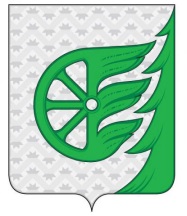 Администрация городского округа город ШахуньяНижегородской областиП О С Т А Н О В Л Е Н И Е